Доступная среда МБДОУ «Детский сад № 81»:  Предоставление услуг на объекте: Вывески со шрифтом Брайля на контрастном фоне – в наличии.Спецоборудование для массовых мероприятий (звукоусилители) - отсутствуют.Сурдопереводчик, тьютор - в штате отсутствуют.Предоставление услуг в дистанционном режиме - Услуга не предоставляетсяПредоставление услуг по месту жительства инвалида (на дому) - Услуга не предоставляется  Пути движения к объекту:Путь следования к объекту пассажирским транспортом Доступ в учреждение осуществляется с автобусных остановок «соцгород-1», маршрутное такси № 117,187, трамвай 417.наличие адаптированного пассажирского транспорта к объекту: нет Путь к объекту от ближайшей остановки пассажирского транспорта:- расстояние до объекта от остановки транспорта: от остановки «соцгород-1»  -200 м.- время движения (пешком): от остановки «соцгород-1» -3 мин - наличие  выделенного от проезжей части пешеходного пути: нетПерекрестки регулируемые, с таймером : естьИнформация на пути следования к объекту (акустическая, тактильная, визуальная): нетПерепады высоты на пути: есть, тротуарный бордюр Их обустройство для инвалидов на коляске: нетЗначения условных обозначений  категорий инвалидовЗначения условных обозначений  категорий инвалидов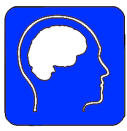 Инвалиды с нарушением интеллекта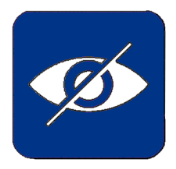 Инвалиды с нарушением зрения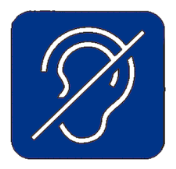 Инвалиды с нарушением слухаАдрес:Наличие кнопки вызова/Телефон:Предоставление услуг на объекте, частично доступно с сопровождением, для категорий граждан.Информация по доступности:603138, г. Нижний Новгород, пр. Кирова, д. 24А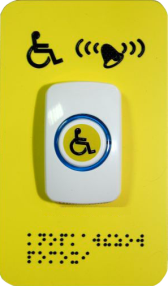 (831)293-09-84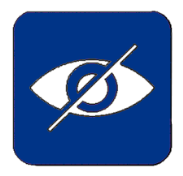 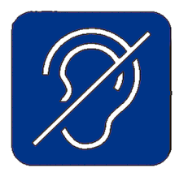 Позвоните по телефону: (831)293-09-84предупредите о своём приезде, сотрудник откроет вам калитку, поможет попасть в здание.Доступ категорий инвалидов на объект(МБДОУ «Детский сад № 81») по зонам с сопровождениемДоступ категорий инвалидов на объект(МБДОУ «Детский сад № 81») по зонам с сопровождениемНаименование зоныДоступность зоны для:Подходы к объекту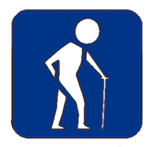 Входной узелдоступна частично, нужна помощь сотрудника ДОУПути движения внутри здания(1 этаж)доступна частично, нужна помощь сотрудника ДОУПомещения, место обслуживания инвалидов(1этаж)доступна частично, нужна помощь сотрудника ДОУ  Санитарно-гигиенические помещения(1 этаж)доступна частично, нужна помощь сотрудника ДОУАвтостоянкиНе имеются